Curso de soldadura: 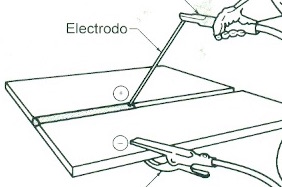 Procesos SMAW (Electrodo revestido)Fecha: 17 de febrero de 2018Número de plazas: 10Número de horas: 8Contenidos:Realización práctica de uniones en chapa y tubo de acero al carbono, aluminio y acero inoxidable por procesos de arco eléctrico.Fuentes de energía para arco eléctrico.Posiciones y técnicas de unión. Regulación de parámetros.Unión de materiales por proceso 111 (electrodo revestido). Regulación de la fuente de energía y técnica operatoria. Defectos.Posiciones de soldeo en electrodo revestido. Depósito de cordones.Docente: D. Andrés Álvarez López (Ingeniero Industrial)- Profesor de soldadura en el Centro Integrado de Formación Profesional de Avilés.Información:apagaribadeo@gmail.comTeléfono de contacto: 639884945